Anexos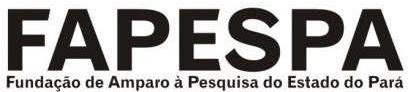 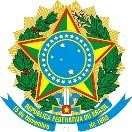 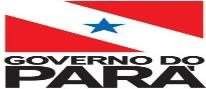 TERMO DE COMPROMISSO DE BOLSISTA FAPESPA/UNIFESSPAD ADOS DO BENEFICIÁRIOC ONDIÇÕES GERAISAo aceitar a concessão de bolsas da FAPESPA/UNIFESSPA, os candidatos precisam atender aos seguintes requisitos de acordo com os Editais nº 06/2017 que concede quotas de bolsas de Iniciação Científica (IC) para Instituições de Ensino Superior – IES.DOS REQUISITOS PARA CONCESSÃO DE BOLSAEstar regularmente matriculado em curso de graduação;Ser selecionado e indicado pelo orientador;Dedicação integral às atividades acadêmicas e de pesquisa;Não ter vínculo empregatício e dedicar-se integralmente às atividades acadêmicas e de pesquisa;Não acumular a percepção da bolsa com qualquer outra modalidade de auxílio ou bolsa de outro programa da FAPESPA, de outra agência de fomento pública, nacional ou internacional, ou de empresa pública ou privada;Apresentar resumo dos resultados da pesquisa, na forma de exposição oral no Seminário de Iniciação Científica, acompanhado do Relatório Final de pesquisa, nas datas estabelecidas pela Propit;Apresentar, a cada 06 meses de bolsa, um Relatório Parcial, contendo as atividades desenvolvidas no período;Apresentar, ao término da vigência da bolsa, um Relatório Final de pesquisa, nas datas estabelecidas pelo calendário da Propit;Nas publicações de trabalhos científicos apresentados, fazer referência à sua condição de bolsista da FAPESPA.COORDENADOR DO CURSO/ORIENTADOR DO ALUNO:Informar à PROPIT sobre qualquer mudança porventura havida no Curso em relação ao bolsista;Cancelar imediatamente o bolsista que colou grau a ou adquiriu vínculo empregatício;Informar imediatamente à PROPIT, e a agencia, quando o bolsista colar grau;Os Coordenadores e Orientadores são co-responsáveis desta concessão.DA VIGÊNCIA DA BOLSAAs vigências das bolsas serão de 01/03/2021 a 28/02/2021, totalizando o período de 12 (doze) meses.  A CEITE E CONCORDÂNCIAA concessão objeto do presente instrumento não gera vínculo empregatício de qualquer natureza ou relação de trabalho, constituindo uma doação feita ao beneficiário.O Beneficiário (aluno), o Coordenador do Programa e o Orientador do Aluno manifestam sua integral e incondicional concordância pela concessão que ora é feita, comprometendo-se a cumprir fielmente as condições expressas neste instrumento e as normas que lhes são aplicáveis, que regulamentam a concessão.Declaro para os devidos fins de direito que estou ciente de que o Regulamento da FAPESPA proíbe o recebimento de bolsa por aluno com vínculo empregatício, de que a omissão de informação sobre esse vínculo constitui crime de falsidade ideológica previsto no código penal.Beneficiário:____________________________________Orientador do Aluno: Prof. Dr. Hugo Rogério Hage SerraLocal e data: Marabá-Pará, ______________________.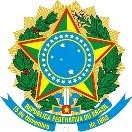 SERVIÇO PÚBLICO FEDERALUNIVERSIDADE FEDERAL DO SUL E SUDESTE DO PARÁPRÓ-REITORIA DE PÓS-GRADUAÇÃO, PESQUISA E INOVAÇÃO TECNOLÓGICADECLARAÇÃO  Eu, _________________________________________________, portador(a) do RG n° ________________ e do CPF nº ________________, DECLARO para os devidos fins de direito que, Não sou beneficiário (a) de nenhuma outra modalidade de bolsa do CNPq, FAPESPA ou de outra agência de              fomento;  Não possuo vínculo empregatício ou funcional;  Possuo vínculo empregatício ou funcional com ______________________ (nome do órgão, empresa ou  instituição), não havendo incompatibilidade de horário com as atividades desenvolvidas no     _____________________________; O vínculo empregatício ou funcional que possuo está sob o regime de trabalho de: Dedicação exclusiva; 44 horas por semana;  40 horas por semana; 36 horas semanais; 20 horas semanais; Outra: __________________________________________________ Marabá-PA, ______de     março de 2021. _________________________________ Assinatura 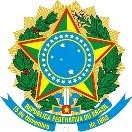 SERVIÇO PÚBLICO FEDERALUNIVERSIDADE FEDERAL DO SUL E SUDESTE DO PARÁPRO-REITORIA DE PÓS-GRADUAÇÃO, PESQUISA E INOVAÇÃO TECNOLÓGICAObs. 1 – Para os bolsistas do CNPq é obrigatório que a conta seja no Banco do Brasil. Para os bolsistas do PIBIC/Unifesspa-PNAES, PIBIC/Fapespa, a conta poderá ser aberta em qualquer banco registrado no BACEN. Obs. 2 – Nenhuma das modalidades de bolsas mencionadas opera com Conta Poupança, Conta Conjunta ou de Conta de Terceiros. Obs. 3 – Todo bolsista deve possuir curriculum lattes na base do CNPq atualizado. Obs. 4 – Todos os campos do formulário devem ser preenchidos sem rasuras, comNome completo:Nome completo:Nome completo:Nome completo:Nome completo:Nome completo:CPF:CPF:CPF:Número de Matrícula:Número de Matrícula:Número de Matrícula:Endereço:Endereço:Endereço:Endereço:Endereço:Endereço:Cidade:Cidade:Cidade:Estado:Estado:Estado:CEP:CEP:CEP:Telefone:Telefone:E-mail:BolsaAgencia:Agencia:Nível (Graduação):Nível (Graduação):Nível (Graduação):Vigência da Bolsa (mês/ano)Vigência da Bolsa (mês/ano)Inicio:Inicio:Término:Término:FORMULÁRIO DE CADASTRO/SUBSTITUIÇÃO DE BOLSISTA DE INICIAÇÃO CIENTÍFICA FORMULÁRIO DE CADASTRO/SUBSTITUIÇÃO DE BOLSISTA DE INICIAÇÃO CIENTÍFICA FORMULÁRIO DE CADASTRO/SUBSTITUIÇÃO DE BOLSISTA DE INICIAÇÃO CIENTÍFICA FORMULÁRIO DE CADASTRO/SUBSTITUIÇÃO DE BOLSISTA DE INICIAÇÃO CIENTÍFICA FORMULÁRIO DE CADASTRO/SUBSTITUIÇÃO DE BOLSISTA DE INICIAÇÃO CIENTÍFICA FORMULÁRIO DE CADASTRO/SUBSTITUIÇÃO DE BOLSISTA DE INICIAÇÃO CIENTÍFICA FORMULÁRIO DE CADASTRO/SUBSTITUIÇÃO DE BOLSISTA DE INICIAÇÃO CIENTÍFICA FORMULÁRIO DE CADASTRO/SUBSTITUIÇÃO DE BOLSISTA DE INICIAÇÃO CIENTÍFICA FORMULÁRIO DE CADASTRO/SUBSTITUIÇÃO DE BOLSISTA DE INICIAÇÃO CIENTÍFICA FORMULÁRIO DE CADASTRO/SUBSTITUIÇÃO DE BOLSISTA DE INICIAÇÃO CIENTÍFICA FORMULÁRIO DE CADASTRO/SUBSTITUIÇÃO DE BOLSISTA DE INICIAÇÃO CIENTÍFICA FORMULÁRIO DE CADASTRO/SUBSTITUIÇÃO DE BOLSISTA DE INICIAÇÃO CIENTÍFICA FORMULÁRIO DE CADASTRO/SUBSTITUIÇÃO DE BOLSISTA DE INICIAÇÃO CIENTÍFICA FORMULÁRIO DE CADASTRO/SUBSTITUIÇÃO DE BOLSISTA DE INICIAÇÃO CIENTÍFICA FORMULÁRIO DE CADASTRO/SUBSTITUIÇÃO DE BOLSISTA DE INICIAÇÃO CIENTÍFICA FORMULÁRIO DE CADASTRO/SUBSTITUIÇÃO DE BOLSISTA DE INICIAÇÃO CIENTÍFICA FORMULÁRIO DE CADASTRO/SUBSTITUIÇÃO DE BOLSISTA DE INICIAÇÃO CIENTÍFICA FORMULÁRIO DE CADASTRO/SUBSTITUIÇÃO DE BOLSISTA DE INICIAÇÃO CIENTÍFICA FORMULÁRIO DE CADASTRO/SUBSTITUIÇÃO DE BOLSISTA DE INICIAÇÃO CIENTÍFICA FORMULÁRIO DE CADASTRO/SUBSTITUIÇÃO DE BOLSISTA DE INICIAÇÃO CIENTÍFICA FORMULÁRIO DE CADASTRO/SUBSTITUIÇÃO DE BOLSISTA DE INICIAÇÃO CIENTÍFICA FORMULÁRIO DE CADASTRO/SUBSTITUIÇÃO DE BOLSISTA DE INICIAÇÃO CIENTÍFICA FORMULÁRIO DE CADASTRO/SUBSTITUIÇÃO DE BOLSISTA DE INICIAÇÃO CIENTÍFICA FORMULÁRIO DE CADASTRO/SUBSTITUIÇÃO DE BOLSISTA DE INICIAÇÃO CIENTÍFICA FORMULÁRIO DE CADASTRO/SUBSTITUIÇÃO DE BOLSISTA DE INICIAÇÃO CIENTÍFICA FORMULÁRIO DE CADASTRO/SUBSTITUIÇÃO DE BOLSISTA DE INICIAÇÃO CIENTÍFICA FORMULÁRIO DE CADASTRO/SUBSTITUIÇÃO DE BOLSISTA DE INICIAÇÃO CIENTÍFICA FORMULÁRIO DE CADASTRO/SUBSTITUIÇÃO DE BOLSISTA DE INICIAÇÃO CIENTÍFICA FORMULÁRIO DE CADASTRO/SUBSTITUIÇÃO DE BOLSISTA DE INICIAÇÃO CIENTÍFICA FORMULÁRIO DE CADASTRO/SUBSTITUIÇÃO DE BOLSISTA DE INICIAÇÃO CIENTÍFICA FORMULÁRIO DE CADASTRO/SUBSTITUIÇÃO DE BOLSISTA DE INICIAÇÃO CIENTÍFICA MODALIDADE DA BOLSA:  MODALIDADE DA BOLSA:  MODALIDADE DA BOLSA:  MODALIDADE DA BOLSA:  MODALIDADE DA BOLSA:  MODALIDADE DA BOLSA:  MODALIDADE DA BOLSA:  MODALIDADE DA BOLSA:  MODALIDADE DA BOLSA:  MODALIDADE DA BOLSA:  MODALIDADE DA BOLSA:  MODALIDADE DA BOLSA:  MODALIDADE DA BOLSA:  MODALIDADE DA BOLSA:  MODALIDADE DA BOLSA:  MODALIDADE DA BOLSA:  MODALIDADE DA BOLSA:  MODALIDADE DA BOLSA:  MODALIDADE DA BOLSA:  MODALIDADE DA BOLSA:  MODALIDADE DA BOLSA:  MODALIDADE DA BOLSA:  MODALIDADE DA BOLSA:  MODALIDADE DA BOLSA:  MODALIDADE DA BOLSA:  MODALIDADE DA BOLSA:  MODALIDADE DA BOLSA:  MODALIDADE DA BOLSA:  MODALIDADE DA BOLSA:  MODALIDADE DA BOLSA:  MODALIDADE DA BOLSA:  CNPq (    ) CNPq (    ) CNPq (    ) CNPq-AF (   ) CNPq-AF (   ) CNPq-AF (   ) CNPq-AF (   ) CNPq-AF (   ) CNPq-AF (   ) CNPq-AF (   ) CNPq-AF (   ) UNIFESSPA (   ) UNIFESSPA (   ) UNIFESSPA (   ) UNIFESSPA (   ) UNIFESSPA (   ) UNIFESSPA (   ) UNIFESSPA (   ) PIBITI (    ) PIBITI (    ) PNAES (    ) PNAES (    ) PNAES (    ) PNAES (    ) PNAES (    ) Fapespa ( X ) Fapespa ( X ) Fapespa ( X ) Fapespa ( X ) Fapespa ( X ) Fapespa ( X ) DADOS DO ORIENTADOR/PESQUISADOR DADOS DO ORIENTADOR/PESQUISADOR DADOS DO ORIENTADOR/PESQUISADOR DADOS DO ORIENTADOR/PESQUISADOR DADOS DO ORIENTADOR/PESQUISADOR DADOS DO ORIENTADOR/PESQUISADOR DADOS DO ORIENTADOR/PESQUISADOR DADOS DO ORIENTADOR/PESQUISADOR DADOS DO ORIENTADOR/PESQUISADOR DADOS DO ORIENTADOR/PESQUISADOR DADOS DO ORIENTADOR/PESQUISADOR DADOS DO ORIENTADOR/PESQUISADOR DADOS DO ORIENTADOR/PESQUISADOR DADOS DO ORIENTADOR/PESQUISADOR DADOS DO ORIENTADOR/PESQUISADOR DADOS DO ORIENTADOR/PESQUISADOR DADOS DO ORIENTADOR/PESQUISADOR DADOS DO ORIENTADOR/PESQUISADOR DADOS DO ORIENTADOR/PESQUISADOR DADOS DO ORIENTADOR/PESQUISADOR DADOS DO ORIENTADOR/PESQUISADOR DADOS DO ORIENTADOR/PESQUISADOR DADOS DO ORIENTADOR/PESQUISADOR DADOS DO ORIENTADOR/PESQUISADOR DADOS DO ORIENTADOR/PESQUISADOR DADOS DO ORIENTADOR/PESQUISADOR DADOS DO ORIENTADOR/PESQUISADOR DADOS DO ORIENTADOR/PESQUISADOR DADOS DO ORIENTADOR/PESQUISADOR DADOS DO ORIENTADOR/PESQUISADOR DADOS DO ORIENTADOR/PESQUISADOR Nome:                                                                                                     Nome:                                                                                                     Nome:                                                                                                     Nome:                                                                                                     Nome:                                                                                                     Nome:                                                                                                     Nome:                                                                                                     Nome:                                                                                                     Nome:                                                                                                     Nome:                                                                                                     Nome:                                                                                                     Nome:                                                                                                     Nome:                                                                                                     Nome:                                                                                                     Nome:                                                                                                     Nome:                                                                                                     Nome:                                                                                                     Nome:                                                                                                     Nome:                                                                                                     Nome:                                                                                                     Nome:                                                                                                     Nome:                                                                                                     Nome:                                                                                                     Nome:                                                                                                     Nome:                                                                                                     Nome:                                                                                                     Nome:                                                                                                     Nome:                                                                                                     Nome:                                                                                                     Nome:                                                                                                     Nome:                                                                                                     CPF:  Telefone:  Telefone:  Telefone:  Telefone:  Telefone:  Telefone:  Telefone:  Telefone:  Telefone:  Telefone:  Telefone:  Telefone:  Telefone:  Nacionalidade:  Nacionalidade:  Nacionalidade:  Nacionalidade:  Nacionalidade:  Nacionalidade:  Nacionalidade:  Nacionalidade:  Nacionalidade:  Nacionalidade:  Nacionalidade:  Nacionalidade:  Nacionalidade:  Nacionalidade:  Nacionalidade:  Nacionalidade:  Nacionalidade:  Nacionalidade:  Nacionalidade:  E-mail:  E-mail:  E-mail:  E-mail:  E-mail:  E-mail:  E-mail:  E-mail:  E-mail:  E-mail:  E-mail:  E-mail:  Homepage do currículo:  Homepage do currículo:  Homepage do currículo:  Homepage do currículo:  Homepage do currículo:  Homepage do currículo:  Homepage do currículo:  Homepage do currículo:  Homepage do currículo:  Homepage do currículo:  Homepage do currículo:  Homepage do currículo:  Homepage do currículo:  Homepage do currículo:  Homepage do currículo:  Homepage do currículo:  Homepage do currículo:  Homepage do currículo:  Homepage do currículo:  Homepage do currículo:  Homepage do currículo:  Homepage do currículo:  Homepage do currículo:  Homepage do currículo:  Homepage do currículo:  Homepage do currículo:  Homepage do currículo:  Homepage do currículo:  Homepage do currículo:  Homepage do currículo:  Homepage do currículo:  DADOS DO PROJETO DADOS DO PROJETO DADOS DO PROJETO DADOS DO PROJETO DADOS DO PROJETO DADOS DO PROJETO DADOS DO PROJETO DADOS DO PROJETO DADOS DO PROJETO DADOS DO PROJETO DADOS DO PROJETO DADOS DO PROJETO DADOS DO PROJETO DADOS DO PROJETO DADOS DO PROJETO DADOS DO PROJETO DADOS DO PROJETO DADOS DO PROJETO DADOS DO PROJETO DADOS DO PROJETO DADOS DO PROJETO DADOS DO PROJETO DADOS DO PROJETO DADOS DO PROJETO DADOS DO PROJETO DADOS DO PROJETO DADOS DO PROJETO DADOS DO PROJETO DADOS DO PROJETO DADOS DO PROJETO DADOS DO PROJETO Título do Projeto:  Título do Projeto:  Título do Projeto:  Título do Projeto:  Título do Projeto:  Título do Projeto:  Título do Projeto:  Título do Projeto:  Título do Projeto:  Título do Projeto:  Título do Projeto:  Título do Projeto:  Título do Projeto:  Título do Projeto:  Título do Projeto:  Título do Projeto:  Título do Projeto:  Título do Projeto:  Título do Projeto:  Título do Projeto:  Título do Projeto:  Título do Projeto:  Título do Projeto:  Título do Projeto:  Título do Projeto:  Título do Projeto:  Título do Projeto:  Título do Projeto:  Título do Projeto:  Título do Projeto:  Título do Projeto:  Palavras-chave:  Palavras-chave:  Palavras-chave:  Palavras-chave:  Palavras-chave:  Palavras-chave:  Palavras-chave:  Palavras-chave:  Palavras-chave:  Palavras-chave:  Palavras-chave:  Palavras-chave:  Palavras-chave:  Palavras-chave:  Palavras-chave:  Palavras-chave:  Palavras-chave:  Palavras-chave:  Palavras-chave:  Palavras-chave:  Palavras-chave:  Palavras-chave:  Palavras-chave:  Palavras-chave:  Palavras-chave:  Palavras-chave:  Palavras-chave:  Palavras-chave:  Palavras-chave:  Palavras-chave:  Palavras-chave:  Área conhecimento:  Área conhecimento:  Área conhecimento:  Área conhecimento:  Área conhecimento:  Área conhecimento:  Área conhecimento:  Área conhecimento:  Área conhecimento:  Área conhecimento:  Área conhecimento:  Área conhecimento:  Área conhecimento:  Área conhecimento:  Área conhecimento:  Área conhecimento:  Área conhecimento:  Área conhecimento:  Área conhecimento:  Área conhecimento:  Área conhecimento:  Área conhecimento:  Área conhecimento:  Área conhecimento:  Área conhecimento:  Área conhecimento:  Área conhecimento:  Área conhecimento:  Área conhecimento:  Área conhecimento:  Área conhecimento:  DADOS PESSOAIS DO BOLSISTA: DADOS PESSOAIS DO BOLSISTA: DADOS PESSOAIS DO BOLSISTA: DADOS PESSOAIS DO BOLSISTA: DADOS PESSOAIS DO BOLSISTA: DADOS PESSOAIS DO BOLSISTA: DADOS PESSOAIS DO BOLSISTA: DADOS PESSOAIS DO BOLSISTA: DADOS PESSOAIS DO BOLSISTA: DADOS PESSOAIS DO BOLSISTA: DADOS PESSOAIS DO BOLSISTA: DADOS PESSOAIS DO BOLSISTA: DADOS PESSOAIS DO BOLSISTA: DADOS PESSOAIS DO BOLSISTA: DADOS PESSOAIS DO BOLSISTA: DADOS PESSOAIS DO BOLSISTA: DADOS PESSOAIS DO BOLSISTA: DADOS PESSOAIS DO BOLSISTA: DADOS PESSOAIS DO BOLSISTA: DADOS PESSOAIS DO BOLSISTA: DADOS PESSOAIS DO BOLSISTA: DADOS PESSOAIS DO BOLSISTA: DADOS PESSOAIS DO BOLSISTA: DADOS PESSOAIS DO BOLSISTA: DADOS PESSOAIS DO BOLSISTA: DADOS PESSOAIS DO BOLSISTA: DADOS PESSOAIS DO BOLSISTA: DADOS PESSOAIS DO BOLSISTA: DADOS PESSOAIS DO BOLSISTA: DADOS PESSOAIS DO BOLSISTA: DADOS PESSOAIS DO BOLSISTA: Nome:  Nome:  Nome:  Nome:  Nome:  Nome:  Nome:  Nome:  Nome:  Nome:  Nome:  Nome:  Nome:  Nome:  Nome:  Nome:  Nome:  Nome:  Nome:  Nome:  Nome:  Nome:  Nome:  Nome:  Nome:  Nome:  Nome:  Nome:  Nome:  Nome:  Nome:  CPF:  RG:                RG:                RG:                RG:                RG:                RG:                RG:                RG:                RG:                RG:                RG:                RG:                RG:                RG:                RG:                Órgão Expedidor/UF:  Órgão Expedidor/UF:  Órgão Expedidor/UF:  Órgão Expedidor/UF:  Órgão Expedidor/UF:  Órgão Expedidor/UF:  Órgão Expedidor/UF:  Órgão Expedidor/UF:  Órgão Expedidor/UF:  Órgão Expedidor/UF:  Órgão Expedidor/UF:  Órgão Expedidor/UF:  Órgão Expedidor/UF:  Órgão Expedidor/UF:  Órgão Expedidor/UF:  Órgão Expedidor/UF:  Data Expedição:  Data Expedição:  Data Expedição:  Data Expedição:  Data Expedição:  Data Expedição:  Data Expedição:  Data Expedição:  Data Expedição:  Data Expedição:  Data Expedição:  Data Expedição:  Data Expedição:  Data Expedição:  Data Expedição:  Data Nascimento:  Data Nascimento:  Data Nascimento:  Data Nascimento:  Data Nascimento:  Data Nascimento:  Data Nascimento:  Data Nascimento:  Data Nascimento:  Data Nascimento:  Data Nascimento:  Data Nascimento:  Data Nascimento:  Data Nascimento:  Data Nascimento:  Data Nascimento:  Nacionalidade:  Nacionalidade:  Nacionalidade:  Nacionalidade:  Nacionalidade:  Nacionalidade:  Nacionalidade:  Nacionalidade:  Nacionalidade:  Nacionalidade:  Nacionalidade:  Nacionalidade:  Nacionalidade:  Nacionalidade:  Nacionalidade:  Naturalidade:  Naturalidade:  Naturalidade:  Naturalidade:  Naturalidade:  Naturalidade:  Naturalidade:  Naturalidade:  Naturalidade:  Naturalidade:  Naturalidade:  Naturalidade:  Naturalidade:  Naturalidade:  Naturalidade:  Naturalidade:  Naturalidade:  Naturalidade:  Naturalidade:  Naturalidade:  Naturalidade:  Naturalidade:  Naturalidade:  Naturalidade:  Naturalidade:  Naturalidade:  Naturalidade:  Naturalidade:  Naturalidade:  Naturalidade:  Naturalidade:  Bolsista Substituído (Somente em caso de substituição): Bolsista Substituído (Somente em caso de substituição): Bolsista Substituído (Somente em caso de substituição): Bolsista Substituído (Somente em caso de substituição): Bolsista Substituído (Somente em caso de substituição): Bolsista Substituído (Somente em caso de substituição): Bolsista Substituído (Somente em caso de substituição): Bolsista Substituído (Somente em caso de substituição): Bolsista Substituído (Somente em caso de substituição): Bolsista Substituído (Somente em caso de substituição): Bolsista Substituído (Somente em caso de substituição): Bolsista Substituído (Somente em caso de substituição): Bolsista Substituído (Somente em caso de substituição): Bolsista Substituído (Somente em caso de substituição): Bolsista Substituído (Somente em caso de substituição): Bolsista Substituído (Somente em caso de substituição): Bolsista Substituído (Somente em caso de substituição): Bolsista Substituído (Somente em caso de substituição): Bolsista Substituído (Somente em caso de substituição): Bolsista Substituído (Somente em caso de substituição): Bolsista Substituído (Somente em caso de substituição): Bolsista Substituído (Somente em caso de substituição): Bolsista Substituído (Somente em caso de substituição): Bolsista Substituído (Somente em caso de substituição): Bolsista Substituído (Somente em caso de substituição): Bolsista Substituído (Somente em caso de substituição): Bolsista Substituído (Somente em caso de substituição): Bolsista Substituído (Somente em caso de substituição): Bolsista Substituído (Somente em caso de substituição): Bolsista Substituído (Somente em caso de substituição): Bolsista Substituído (Somente em caso de substituição): Link do lattes (se possível):Link do lattes (se possível):Link do lattes (se possível):Link do lattes (se possível):Link do lattes (se possível):Link do lattes (se possível):Link do lattes (se possível):Link do lattes (se possível):Link do lattes (se possível):Link do lattes (se possível):Link do lattes (se possível):Link do lattes (se possível):Link do lattes (se possível):Link do lattes (se possível):Link do lattes (se possível):Link do lattes (se possível):Link do lattes (se possível):Link do lattes (se possível):Link do lattes (se possível):Link do lattes (se possível):Link do lattes (se possível):Link do lattes (se possível):Link do lattes (se possível):Link do lattes (se possível):Link do lattes (se possível):Link do lattes (se possível):Link do lattes (se possível):Link do lattes (se possível):Link do lattes (se possível):Link do lattes (se possível):Link do lattes (se possível):ENDEREÇO E CONTATOS: ENDEREÇO E CONTATOS: ENDEREÇO E CONTATOS: ENDEREÇO E CONTATOS: ENDEREÇO E CONTATOS: ENDEREÇO E CONTATOS: ENDEREÇO E CONTATOS: ENDEREÇO E CONTATOS: ENDEREÇO E CONTATOS: ENDEREÇO E CONTATOS: ENDEREÇO E CONTATOS: ENDEREÇO E CONTATOS: ENDEREÇO E CONTATOS: ENDEREÇO E CONTATOS: ENDEREÇO E CONTATOS: ENDEREÇO E CONTATOS: ENDEREÇO E CONTATOS: ENDEREÇO E CONTATOS: ENDEREÇO E CONTATOS: ENDEREÇO E CONTATOS: ENDEREÇO E CONTATOS: ENDEREÇO E CONTATOS: ENDEREÇO E CONTATOS: ENDEREÇO E CONTATOS: ENDEREÇO E CONTATOS: ENDEREÇO E CONTATOS: ENDEREÇO E CONTATOS: ENDEREÇO E CONTATOS: ENDEREÇO E CONTATOS: ENDEREÇO E CONTATOS: ENDEREÇO E CONTATOS: Endereço:  Endereço:  Endereço:  Endereço:  Endereço:  Endereço:  Endereço:  Endereço:  Endereço:  Endereço:  Endereço:  Endereço:  Endereço:  Endereço:  Endereço:  Endereço:  Endereço:  Endereço:  Endereço:  Endereço:  Endereço:  Endereço:  Endereço:  Endereço:  Endereço:  Endereço:  Endereço:  Endereço:  Endereço:  Endereço:  Endereço:  Bairro:  Bairro:  Bairro:  Bairro:  Bairro:  Bairro:  Bairro:  Bairro:  Bairro:  Bairro:  Bairro:  Bairro:  Bairro:  Bairro:  Bairro:  Bairro:  Bairro:  Bairro:  Bairro:  Bairro:  CEP: CEP: Cidade:  Cidade:  Cidade:  Cidade:  Cidade:  Cidade:  Cidade:  Cidade:  Cidade:  Cidade:  Cidade:  Cidade:  Cidade:  Cidade:  Cidade:  Cidade:  Cidade:  Cidade:  Cidade:  Cidade:  Cidade:  Estado: Pará Estado: Pará Estado: Pará Estado: Pará Estado: Pará Estado: Pará Estado: Pará Estado: Pará Estado: Pará Estado: Pará Telefone Fixo:  Telefone Fixo:  Telefone Fixo:  Telefone Fixo:  Telefone Fixo:  Telefone Fixo:  Telefone Fixo:  Telefone Fixo:  Telefone Fixo:  Telefone Fixo:  Telefone Fixo:  Telefone Fixo:  Telefone Fixo:  Telefone Fixo:  Telefone Fixo:  Telefone Fixo:  Telefone Fixo:  Telefone Fixo:  Telefone Fixo:  Telefone Fixo:  Telefone Fixo:  Telefone Fixo:  Telefone Fixo:  Telefone Fixo:  Telefone Fixo:  Telefone Fixo:  Telefone Fixo:  Telefone Fixo:  Telefone Fixo:  Telefone Fixo:  Telefone Fixo:  Telefone Celular:   Telefone Celular:   Telefone Celular:   Telefone Celular:   Telefone Celular:   Telefone Celular:   Telefone Celular:   Telefone Celular:   Telefone Celular:   Telefone Celular:   Telefone Celular:   Telefone Celular:   Telefone Celular:   Telefone Celular:   Telefone Celular:   Telefone Celular:   Telefone Celular:   Telefone Celular:   Telefone Celular:   Telefone Celular:   Telefone Celular:   Telefone Celular:   Telefone Celular:   Telefone Celular:   Telefone Celular:   Telefone Celular:   Telefone Celular:   Telefone Celular:   Telefone Celular:   Telefone Celular:   Telefone Celular:   E-mail:  E-mail:  E-mail:  E-mail:  E-mail:  E-mail:  E-mail:  E-mail:  E-mail:  E-mail:  E-mail:  E-mail:  E-mail:  E-mail:  E-mail:  E-mail:  E-mail:  E-mail:  E-mail:  E-mail:  E-mail:  E-mail:  E-mail:  E-mail:  E-mail:  E-mail:  E-mail:  E-mail:  E-mail:  E-mail:  E-mail:  DADOS ACADÊMICOS DADOS ACADÊMICOS DADOS ACADÊMICOS DADOS ACADÊMICOS DADOS ACADÊMICOS DADOS ACADÊMICOS DADOS ACADÊMICOS DADOS ACADÊMICOS DADOS ACADÊMICOS DADOS ACADÊMICOS DADOS ACADÊMICOS DADOS ACADÊMICOS DADOS ACADÊMICOS DADOS ACADÊMICOS DADOS ACADÊMICOS DADOS ACADÊMICOS DADOS ACADÊMICOS DADOS ACADÊMICOS DADOS ACADÊMICOS DADOS ACADÊMICOS DADOS ACADÊMICOS DADOS ACADÊMICOS DADOS ACADÊMICOS DADOS ACADÊMICOS DADOS ACADÊMICOS DADOS ACADÊMICOS DADOS ACADÊMICOS DADOS ACADÊMICOS DADOS ACADÊMICOS DADOS ACADÊMICOS DADOS ACADÊMICOS Curso:  Curso:  Curso:  Curso:  Curso:  Curso:  Curso:  Curso:  Curso:  Curso:  Curso:  Curso:  Curso:  Curso:  Curso:  Curso:  Curso:  Curso:  Curso:  Curso:  Curso:  Curso:  Curso:  Curso:  Curso:  Curso:  Curso:  Curso:  Curso:  Curso:  Curso:  Matrícula:  Matrícula:  Matrícula:  Matrícula:  Matrícula:  Matrícula:  Matrícula:  Matrícula:  Matrícula:  Matrícula:  Matrícula:  Matrícula:  Matrícula:  Matrícula:  Matrícula:  Matrícula:  Matrícula:  Matrícula:  Matrícula:  Matrícula:  Matrícula:  Matrícula:  Matrícula:  Matrícula:  Matrícula:  Matrícula:  Matrícula:  Matrícula:  Matrícula:  Matrícula:  Matrícula:  Turno:  Turno:  Turno:  Turno:  Turno:  Turno:  Turno:  Turno:  Turno:  Turno:  Turno:  Turno:  Turno:  Turno:  Turno:  Turno:  Turno:  Turno:  Turno:  Turno:  Turno:  Turno:  Turno:  Turno:  Turno:  Turno:  Turno:  Turno:  Turno:  Turno:  Turno:  DADOS BANCÁRIOS: DADOS BANCÁRIOS: DADOS BANCÁRIOS: DADOS BANCÁRIOS: DADOS BANCÁRIOS: DADOS BANCÁRIOS: DADOS BANCÁRIOS: DADOS BANCÁRIOS: DADOS BANCÁRIOS: DADOS BANCÁRIOS: DADOS BANCÁRIOS: DADOS BANCÁRIOS: DADOS BANCÁRIOS: DADOS BANCÁRIOS: DADOS BANCÁRIOS: DADOS BANCÁRIOS: DADOS BANCÁRIOS: DADOS BANCÁRIOS: DADOS BANCÁRIOS: DADOS BANCÁRIOS: DADOS BANCÁRIOS: DADOS BANCÁRIOS: DADOS BANCÁRIOS: DADOS BANCÁRIOS: DADOS BANCÁRIOS: DADOS BANCÁRIOS: DADOS BANCÁRIOS: DADOS BANCÁRIOS: DADOS BANCÁRIOS: DADOS BANCÁRIOS: DADOS BANCÁRIOS: Nome do Banco:  Nome do Banco:  Nome do Banco:  Nome do Banco:  Nome do Banco:  Nome do Banco:  Nome do Banco:  Nome do Banco:  Nome do Banco:  Nome do Banco:  Nome do Banco:  Nome do Banco:  Nome do Banco:  Nome do Banco:  Nome do Banco:  Nome do Banco:  Nome do Banco:  Nome do Banco:  Nome do Banco:  Nome do Banco:  Nome do Banco:  Nome do Banco:  Nome do Banco:  Nome do Banco:  Nome do Banco:  Nome do Banco:  Nome do Banco:  Nome do Banco:  Nome do Banco:  Nome do Banco:  Nome do Banco:  Agência:  Agência:  Agência:  Agência:  Agência:  Agência:  Agência:  Agência:  Agência:  Agência:  Agência:  Agência:  Agência:  Agência:  Agência:  Agência:  Agência:  Agência:  Agência:  Agência:  Agência:  Agência:  Agência:  Agência:  Agência:  Agência:  Agência:  Agência:  Agência:  Agência:  Agência:  Conta:  Conta:  Conta:  Conta:  Conta:  Conta:  Conta:  Conta:  Conta:  Conta:  Conta:  Conta:  Conta:  Conta:  Conta:  Conta:  Conta:  Conta:  Conta:  Conta:  Conta:  Conta:  Conta:  Conta:  Conta:  Conta:  Conta:  Conta:  Conta:  Conta:  Conta:  CHECK LIST DE DOCUMENTOS OBRIGATÓRIOS (deverão acompanhar o processo)CHECK LIST DE DOCUMENTOS OBRIGATÓRIOS (deverão acompanhar o processo)CHECK LIST DE DOCUMENTOS OBRIGATÓRIOS (deverão acompanhar o processo)CHECK LIST DE DOCUMENTOS OBRIGATÓRIOS (deverão acompanhar o processo)CHECK LIST DE DOCUMENTOS OBRIGATÓRIOS (deverão acompanhar o processo)CHECK LIST DE DOCUMENTOS OBRIGATÓRIOS (deverão acompanhar o processo)CHECK LIST DE DOCUMENTOS OBRIGATÓRIOS (deverão acompanhar o processo)CHECK LIST DE DOCUMENTOS OBRIGATÓRIOS (deverão acompanhar o processo)CHECK LIST DE DOCUMENTOS OBRIGATÓRIOS (deverão acompanhar o processo)CHECK LIST DE DOCUMENTOS OBRIGATÓRIOS (deverão acompanhar o processo)CHECK LIST DE DOCUMENTOS OBRIGATÓRIOS (deverão acompanhar o processo)CHECK LIST DE DOCUMENTOS OBRIGATÓRIOS (deverão acompanhar o processo)CHECK LIST DE DOCUMENTOS OBRIGATÓRIOS (deverão acompanhar o processo)CHECK LIST DE DOCUMENTOS OBRIGATÓRIOS (deverão acompanhar o processo)CHECK LIST DE DOCUMENTOS OBRIGATÓRIOS (deverão acompanhar o processo)CHECK LIST DE DOCUMENTOS OBRIGATÓRIOS (deverão acompanhar o processo)CHECK LIST DE DOCUMENTOS OBRIGATÓRIOS (deverão acompanhar o processo)CHECK LIST DE DOCUMENTOS OBRIGATÓRIOS (deverão acompanhar o processo)CHECK LIST DE DOCUMENTOS OBRIGATÓRIOS (deverão acompanhar o processo)CHECK LIST DE DOCUMENTOS OBRIGATÓRIOS (deverão acompanhar o processo)CHECK LIST DE DOCUMENTOS OBRIGATÓRIOS (deverão acompanhar o processo)CHECK LIST DE DOCUMENTOS OBRIGATÓRIOS (deverão acompanhar o processo)CHECK LIST DE DOCUMENTOS OBRIGATÓRIOS (deverão acompanhar o processo)CHECK LIST DE DOCUMENTOS OBRIGATÓRIOS (deverão acompanhar o processo)CHECK LIST DE DOCUMENTOS OBRIGATÓRIOS (deverão acompanhar o processo)CHECK LIST DE DOCUMENTOS OBRIGATÓRIOS (deverão acompanhar o processo)CHECK LIST DE DOCUMENTOS OBRIGATÓRIOS (deverão acompanhar o processo)CHECK LIST DE DOCUMENTOS OBRIGATÓRIOS (deverão acompanhar o processo)CHECK LIST DE DOCUMENTOS OBRIGATÓRIOS (deverão acompanhar o processo)CHECK LIST DE DOCUMENTOS OBRIGATÓRIOS (deverão acompanhar o processo)CHECK LIST DE DOCUMENTOS OBRIGATÓRIOS (deverão acompanhar o processo)CÓPIASCÓPIASCÓPIASCÓPIASCÓPIASCÓPIASCÓPIASCÓPIASCÓPIASCÓPIASCÓPIASCÓPIASCÓPIASCÓPIASCÓPIASCÓPIASCÓPIASCÓPIASCÓPIASORIGINAISORIGINAISORIGINAISORIGINAISORIGINAISORIGINAISORIGINAISORIGINAISORIGINAISORIGINAISORIGINAISORIGINAIS(   )RG                (   )RG                (   )RG                (   )RG                (   )RG                (   )RG                (   )RG                (   )RG                (   )RG                (   )RG                (   )RG                (   )RG                (   )RG                (   )RG                (   )RG                (   )RG                (   )RG                (   )RG                (   )RG                (   )Histórico Escolar (Unifesspa) (   )Histórico Escolar (Unifesspa) (   )Histórico Escolar (Unifesspa) (   )Histórico Escolar (Unifesspa) (   )Histórico Escolar (Unifesspa) (   )Histórico Escolar (Unifesspa) (   )Histórico Escolar (Unifesspa) (   )Histórico Escolar (Unifesspa) (   )Histórico Escolar (Unifesspa) (   )Histórico Escolar (Unifesspa) (   )Histórico Escolar (Unifesspa) (   )Histórico Escolar (Unifesspa) (   )CPF (   )CPF (   )CPF (   )CPF (   )CPF (   )CPF (   )CPF (   )CPF (   )CPF (   )CPF (   )CPF (   )CPF (   )CPF (   )CPF (   )CPF (   )CPF (   )CPF (   )CPF (   )CPF (   )Declaração de ausência de vínculo empregatício(   )Declaração de ausência de vínculo empregatício(   )Declaração de ausência de vínculo empregatício(   )Declaração de ausência de vínculo empregatício(   )Declaração de ausência de vínculo empregatício(   )Declaração de ausência de vínculo empregatício(   )Declaração de ausência de vínculo empregatício(   )Declaração de ausência de vínculo empregatício(   )Declaração de ausência de vínculo empregatício(   )Declaração de ausência de vínculo empregatício(   )Declaração de ausência de vínculo empregatício(   )Declaração de ausência de vínculo empregatício(   )Comprovante de Endereço (   )Comprovante de Endereço (   )Comprovante de Endereço (   )Comprovante de Endereço (   )Comprovante de Endereço (   )Comprovante de Endereço (   )Comprovante de Endereço (   )Comprovante de Endereço (   )Comprovante de Endereço (   )Comprovante de Endereço (   )Comprovante de Endereço (   )Comprovante de Endereço (   )Comprovante de Endereço (   )Comprovante de Endereço (   )Comprovante de Endereço (   )Comprovante de Endereço (   )Comprovante de Endereço (   )Comprovante de Endereço (   )Comprovante de Endereço (   )Termo de compromisso (bolsistas Fapespa)(   )Termo de compromisso (bolsistas Fapespa)(   )Termo de compromisso (bolsistas Fapespa)(   )Termo de compromisso (bolsistas Fapespa)(   )Termo de compromisso (bolsistas Fapespa)(   )Termo de compromisso (bolsistas Fapespa)(   )Termo de compromisso (bolsistas Fapespa)(   )Termo de compromisso (bolsistas Fapespa)(   )Termo de compromisso (bolsistas Fapespa)(   )Termo de compromisso (bolsistas Fapespa)(   )Termo de compromisso (bolsistas Fapespa)(   )Termo de compromisso (bolsistas Fapespa)(   )Dados Bancários – conta corrente (xerox do cartão do banco)(   )Dados Bancários – conta corrente (xerox do cartão do banco)(   )Dados Bancários – conta corrente (xerox do cartão do banco)(   )Dados Bancários – conta corrente (xerox do cartão do banco)(   )Dados Bancários – conta corrente (xerox do cartão do banco)(   )Dados Bancários – conta corrente (xerox do cartão do banco)(   )Dados Bancários – conta corrente (xerox do cartão do banco)(   )Dados Bancários – conta corrente (xerox do cartão do banco)(   )Dados Bancários – conta corrente (xerox do cartão do banco)(   )Dados Bancários – conta corrente (xerox do cartão do banco)(   )Dados Bancários – conta corrente (xerox do cartão do banco)(   )Dados Bancários – conta corrente (xerox do cartão do banco)(   )Dados Bancários – conta corrente (xerox do cartão do banco)(   )Dados Bancários – conta corrente (xerox do cartão do banco)(   )Dados Bancários – conta corrente (xerox do cartão do banco)(   )Dados Bancários – conta corrente (xerox do cartão do banco)(   )Dados Bancários – conta corrente (xerox do cartão do banco)(   )Dados Bancários – conta corrente (xerox do cartão do banco)(   )Dados Bancários – conta corrente (xerox do cartão do banco)(   )Declaração de vínculo com a Unifesspa (   )Declaração de vínculo com a Unifesspa (   )Declaração de vínculo com a Unifesspa (   )Declaração de vínculo com a Unifesspa (   )Declaração de vínculo com a Unifesspa (   )Declaração de vínculo com a Unifesspa (   )Declaração de vínculo com a Unifesspa (   )Declaração de vínculo com a Unifesspa (   )Declaração de vínculo com a Unifesspa (   )Declaração de vínculo com a Unifesspa (   )Declaração de vínculo com a Unifesspa (   )Declaração de vínculo com a Unifesspa (   )Comprovante de matrícula(   )Comprovante de matrícula(   )Comprovante de matrícula(   )Comprovante de matrícula(   )Comprovante de matrícula(   )Comprovante de matrícula(   )Comprovante de matrícula(   )Comprovante de matrícula(   )Comprovante de matrícula(   )Comprovante de matrícula(   )Comprovante de matrícula(   )Comprovante de matrícula(   )Comprovante de matrícula(   )Comprovante de matrícula(   )Comprovante de matrícula(   )Comprovante de matrícula(   )Comprovante de matrícula(   )Comprovante de matrícula(   )Comprovante de matrícula(   )Formulário de Cadastro do Bolsista (   )Formulário de Cadastro do Bolsista (   )Formulário de Cadastro do Bolsista (   )Formulário de Cadastro do Bolsista (   )Formulário de Cadastro do Bolsista (   )Formulário de Cadastro do Bolsista (   )Formulário de Cadastro do Bolsista (   )Formulário de Cadastro do Bolsista (   )Formulário de Cadastro do Bolsista (   )Formulário de Cadastro do Bolsista (   )Formulário de Cadastro do Bolsista (   )Formulário de Cadastro do Bolsista (   )Histórico escolar do ensino médio (obrigatório para bolsistas PNAES. Obs: deve ser conferido com o original pelo protocolo)(   )Histórico escolar do ensino médio (obrigatório para bolsistas PNAES. Obs: deve ser conferido com o original pelo protocolo)(   )Histórico escolar do ensino médio (obrigatório para bolsistas PNAES. Obs: deve ser conferido com o original pelo protocolo)(   )Histórico escolar do ensino médio (obrigatório para bolsistas PNAES. Obs: deve ser conferido com o original pelo protocolo)(   )Histórico escolar do ensino médio (obrigatório para bolsistas PNAES. Obs: deve ser conferido com o original pelo protocolo)(   )Histórico escolar do ensino médio (obrigatório para bolsistas PNAES. Obs: deve ser conferido com o original pelo protocolo)(   )Histórico escolar do ensino médio (obrigatório para bolsistas PNAES. Obs: deve ser conferido com o original pelo protocolo)(   )Histórico escolar do ensino médio (obrigatório para bolsistas PNAES. Obs: deve ser conferido com o original pelo protocolo)(   )Histórico escolar do ensino médio (obrigatório para bolsistas PNAES. Obs: deve ser conferido com o original pelo protocolo)(   )Histórico escolar do ensino médio (obrigatório para bolsistas PNAES. Obs: deve ser conferido com o original pelo protocolo)(   )Histórico escolar do ensino médio (obrigatório para bolsistas PNAES. Obs: deve ser conferido com o original pelo protocolo)(   )Histórico escolar do ensino médio (obrigatório para bolsistas PNAES. Obs: deve ser conferido com o original pelo protocolo)(   )Histórico escolar do ensino médio (obrigatório para bolsistas PNAES. Obs: deve ser conferido com o original pelo protocolo)(   )Histórico escolar do ensino médio (obrigatório para bolsistas PNAES. Obs: deve ser conferido com o original pelo protocolo)(   )Histórico escolar do ensino médio (obrigatório para bolsistas PNAES. Obs: deve ser conferido com o original pelo protocolo)(   )Histórico escolar do ensino médio (obrigatório para bolsistas PNAES. Obs: deve ser conferido com o original pelo protocolo)(   )Histórico escolar do ensino médio (obrigatório para bolsistas PNAES. Obs: deve ser conferido com o original pelo protocolo)(   )Histórico escolar do ensino médio (obrigatório para bolsistas PNAES. Obs: deve ser conferido com o original pelo protocolo)(   )Histórico escolar do ensino médio (obrigatório para bolsistas PNAES. Obs: deve ser conferido com o original pelo protocolo)